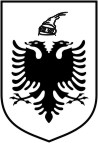 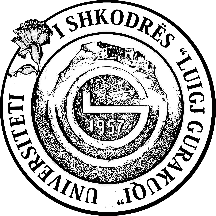 REPUBLIKA E SHQIPËRISËUniversiteti i Shkodrës “Luigj Gurakuqi”Raport per modulet ne kuader te projektit EntralNë datat 12-14 qershor 2023 u zhvilluan modulet me titull:Edukimi i aftësive sipërmarrëse për mësuesit e ciklit të mesëm të ulët dhe të lartë parauniversitarKëto module u ofruan për mesuesit e ciklit parauniversitar nga pedagoget e Universitetit të Shkodrës, Prof.As.Dr. Anila Dizdari dhe Dr. Brunilda Lufi në kuadër të projektit me titull: "Entrepreneurial skills for a Modern Education in Albania, EntrAL".Përfituesit e këtij tranimi ishin rreth 40 mesues të cikleve parauniversitare. Njoftimi i rregjistrimit për këto module u bë nëpërmjet rrjeteve sociale të Universitetit të Shkodrës si më poshtë ne facebook: https://www.facebook.com/universiteti.luigj.gurakiqi/posts/pfbid0XhTvBHSjHmXfk4kfY3vgSTVKmqxp6kPRxz6KLRNcvaaWMgsscNewsx3hVuGKGPU8lRegjistrimi i pjësëmarrësve u bë nëpermjet linkut të mëposhtëm të RASH:  Mësuesit e ciklit të ulët dhe parashkollor: https://trajnime.arsimi.rash.al/MesuesRegisters/AddMesues?TrajnimId=71104  Mesuesit e AMU dhe AML: https://trajnime.arsimi.rash.al/MesuesRegisters/AddMesues?TrajnimId=71105Qellimi i trajnimit: 	Zhvillimi i kapaciteteve dhe kompetencave sipermartrese tek mesuesit e arsimit 9 vjecar dhe te mesem me qellim integrimin e  edukimit sipërmarrës në kurrikulat mësimore të arsimit parauniversitar.  Secila nga temat e përfshira në këtë modul u organizua bazuar në pjesën teorike dhe atë praktike.Metodologjia: Moduli teorik u realizua nëpërmjet ciklit të leksioneve teorike të paraqitura në Powerpoint. Debati dhe Prezantimet ne ppt u realizuan ne ore teorike kombinuar me ore diskutimi ne grupe pune ne  ceshtje kryesore si Prezantimi dhe organizimi i modulit, Edukimi për sipërmarrjen , Kendveshtrim i pergjithshem mbi sipërmarrjen, Karakteristikat e sipërmarrjes, Gjenerimi i ideve te biznesit, Zhvillimi i idesë së biznesit, Kuptimi i mjedisit te jashtem, si dhe u finalizuan sesionet me Testin përfundimtarPrezantimi në ppt u shoqeruan me diskutim në grup, shkëmbejnë ide, pyetje analitike, thyerja e akullit, stuhi mendimeshModuli i trajnimit u zhvillua gjatë (3) tre ditëve me nje pritshmeri ne Të kuptuarit e konceptit të sipërmarrjes dhe rëndësia që ka në zhvillimin e aftësive të nxënësve.Të kuptojnë dhe shpjegojnë rëndësinë e sipërmarrjes dhe ndikimin e saj në zhvillimin ekonomik dhe social të një vendi.Vlerësimi i aplikimit të të mësuarit sipërmarrës koncepteve të sipërmarrjes, parimeve dhe vlerave që qëndrojnë në themel të edukimit sipërmarres të gërshetuara me programin mësimor të lëndëve të caktuara.Gjetja e menyrave për të stimuluar krijimin e ideve të reja dhe mundësive duke:Ndihmuar nxënësit të identifikojne nevojat dhe gjetur zgjidhje per sfidat qe hasin.Stimulimi i kreativitetit dhe krijimi i vlerave tek nxënësit.Te identifikoje aftësite dhe atributet personale të nevojshme për të drejtuar një ndërmarrjeTë zhvillojnë më tej aftësitë e të menduarit kritik dhe arsyetimit, komunikimit dhe marrjes se vendimeve të duhura.Të formojnë shprehi të edukimit sipërmarrës, përmes metodave të bashkëveprimit aktiv të punës në grup dhe diskutimeve.Të përmirësojnë punën e tyre duke u përshtatur me prirjet bashkëkohore të mësimdhënies në institucionet arsimore.Të krijojnë bashkëpunime me aktorë të tjerë në kuadër të mësimdhënies, si: komuniteti lokal, bizneset, profesioniste dhe ekspertë, qendra kërkimore etj.Vlersimi i kursit Mësuesit që vlerësuan kursin ishin 90.3% femra dhe 9.7% meshkuj nga totali me një moshë mesatare 39.78 vjeç. Në vlerësim, 87% zgjodhën titullin e saktë të modulit të trajnimit. Dhe 100% e tyre kishin përcaktuar saktë emrin e institucionit ku zhvillonin trajnimin.Për sa i përket përmbajtjes dhe organizimit të lëndës, vlerësimi ishte shumë i lartë 4.8/5. Për sa i përket aktivizimit dhe kontributit të pjesëmarrësit, vlerësimi ishte shumë i mirë 4.6/5 për sa i përket angazhimit, përfitimit nga kursi dhe vlerësimit të pjesëmarrësve nga trajnerët. Për sa i përket mjedisit të trajnimit dhe metodave të mësimdhënies, vlerësimi ka qenë i lartë me një mesatare 4.7/5 për sa i përket strukturës dhe njohurive të reja të dhëna. Gjithashtu, materialet e kursit dhe literatura e ofruar u vlerësuan shumë mirë me një mesatare prej 4.6/5. Shpërndarja e këtyre materialeve dhe cilësia e transmetimit u vlerësua shumë mirë me një mesatare 4.4/5 pikë në raport me qartësinë e materialeve për konceptet dhe nxitjen e interesit dhe mendimit për sipërmarrjen. Pritshmëritë u vlerësuan shumë mirë me një notë mesatare 4.7/5, duke arritur qëllimin dhe objektivat individuale të pjesëmarrësve për kursin.Nga pjesëmarrësit u dhanë mendime pozitive, duke vlerësuar si të tilla disa aspekte të kursitShkalla e përgjegjësisë dhe korrektësisë; Ligjëruesit, interaktiviteti dhe prezantimi i modulit; Trajnues të përgatitur, biseda me trajnerë dhe kolegë; Qartësia në sqarimin e temave nga pedagogët; Konkretizimi me gjendje reale; Puna në grupe; Trajnerët ishin të gjithë aty.Përfshirja gjatë sesioneve trajnuese; Metoda tërheqëse e prezantimit; Trajnerët e tjerë; Përfshirja e të gjithëve gjatë seancave trajnuese; Metoda tërheqëse e prezantimit. Ndërveprimi mes studentëve dhe pedagogëve., Bashkëpunimi, Disiplina dhe korrektësia, Menaxhimi i situatave, Trajnerët ishin fantastikë por edhe demonstrimi i tyre me të gjitha mjetet ishte perfekt.Nuk kishte probleme nga pikëpamja e pjesëmarrësve dhe vlerësimi i përgjithshëm ishte i shkëlqyer.ProblematikaNumriilarteiteregjistruarve ne sisteminkombetar.Manaxhimi me veshtiresiiperzgjedhjes se kandidateveNjohje e dobet paraprake e konceptit te sipermarrjes dhe Pershtatja me edukimin e saj ne moshaterejaInformacioni mbi realizimin e këtyre moduleve mund të gjendet edhe në faqen zyrtare te Ush-së: https://unishk.edu.al/aktiviteti-i-plote?tx_news_pi1%5Baction%5D=detail&tx_news_pi1%5Bcontroller%5D=News&tx_news_pi1%5Bnews%5D=1229&cHash=c12f7a637001a7052e3285cc25cd9524dheceremoniashpërndarjessëcertifikatavehttps://unishk.edu.al/aktiviteti-i-plote?tx_news_pi1%5Baction%5D=detail&tx_news_pi1%5Bcontroller%5D=News&tx_news_pi1%5Bnews%5D=1237&cHash=6cd0c387223f2fa7755f5f9065f4baff